Barry Goodison Graduate Scholarship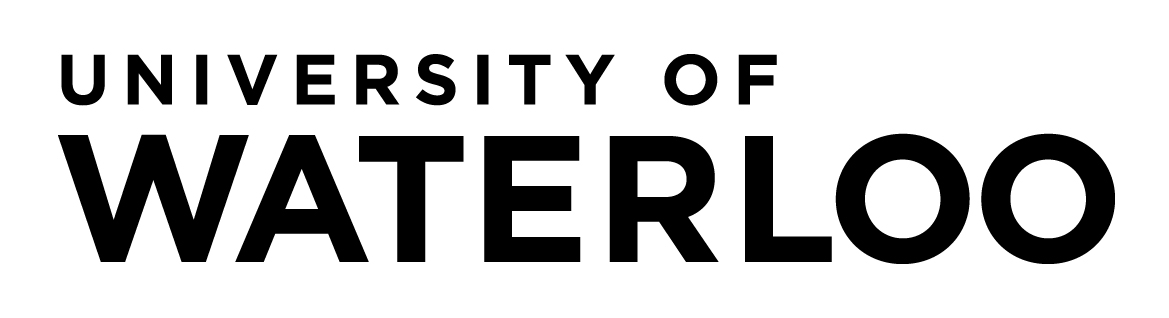 for Cryospheric Research - ApplicationAward DescriptionBarry Goodison, alumnus of the Department of Geography and Environmental Management, has gone on to have a successful science career at Environment Canada (EC) and internationally, lending his expertise to the growing knowledge about the cryosphere. Barry recognizes the importance of Cryospheric research and the financial difficulties for graduate students. His wish is to encourage graduate students doing Cryospheric research or research in which cryosphere is a significant factor through his scholarship. One award valued at up to $5,000 is provided annually to full time graduate students enrolled in the Faculty of Environment at the University of Waterloo. Eligibility & Selection CriteriaIn order to be eligible to apply for this scholarship applicants must:A graduate student registered full-time in any year in the Faculty of Environment at the University of WaterlooBe conducting cryospheric research or research in which cryosphere is a significant factorhave a minimum 80% cumulative average.  This application must be submitted to your department accompanied by:2 letters of referenceCurrent CVUnofficial copies of all postsecondary transcripts1 page research proposal identifying contributions to cryospheric researchApplication Deadline:October 7To be completed by student applicant:To be completed by student applicant:To be completed by student applicant:To be completed by student applicant:To be completed by student applicant:PERSONAL INFORMATIONPERSONAL INFORMATIONPERSONAL INFORMATIONPERSONAL INFORMATIONPERSONAL INFORMATIONLast Name:Last Name:Last Name:Given Name(s):Given Name(s):UW Student ID No.:  UW Student ID No.:  UW Student ID No.:  Email:Email:ACADEMIC INFORMATIONACADEMIC INFORMATIONACADEMIC INFORMATIONACADEMIC INFORMATIONACADEMIC INFORMATIONFaculty:Department:Department:Department:Program Level:   Master’s   DoctoralREGISTRATION INFORMATIONREGISTRATION INFORMATIONREGISTRATION INFORMATIONREGISTRATION INFORMATIONREGISTRATION INFORMATIONRegistration: Full-Time       Part-Time    Registration: Full-Time       Part-Time    Status: Canadian Citizen     Permanent Resident     Student VisaStatus: Canadian Citizen     Permanent Resident     Student VisaStatus: Canadian Citizen     Permanent Resident     Student VisaSCHOLARSHIPS RECEIVED WHILE ATTENDING A POST-SECONDARY INSTITUTIONSCHOLARSHIPS RECEIVED WHILE ATTENDING A POST-SECONDARY INSTITUTIONSCHOLARSHIPS RECEIVED WHILE ATTENDING A POST-SECONDARY INSTITUTIONSCHOLARSHIPS RECEIVED WHILE ATTENDING A POST-SECONDARY INSTITUTIONSCHOLARSHIPS RECEIVED WHILE ATTENDING A POST-SECONDARY INSTITUTIONTo be completed by applicant’s supervisor:To be completed by applicant’s supervisor:ACADEMIC RESEARCH PROGRESSACADEMIC RESEARCH PROGRESSComments:Comments:Supervisor’s SignatureDate:To be completed by the Department Graduate Officer/Chair:To be completed by the Department Graduate Officer/Chair:DEPARTMENT RANKINGDEPARTMENT RANKINGComments:Comments:Department Ranking:                          of  Department Ranking:                          of  Grad Officer/Chair Signature:Date:To be completed by the Faculty Associate Dean:To be completed by the Faculty Associate Dean:FACULTY RANKINGFACULTY RANKINGComments:Comments:Faculty Ranking:                            of  Faculty Ranking:                            of  Faculty Associate Dean Signature:Date:To be completed by Graduate Studies Office Staff: